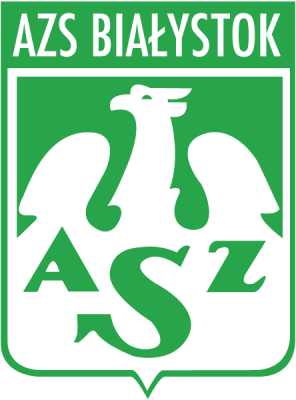 KOMUNIKAT KOŃCOWY PODLASKIEJ AKADEMICKIEJ LIGI MIĘDZYUCZELNIANEJ W KOSZYKÓWCE MĘŻCZYZN 3x3 (TURNIEJ 1) 2021/2022       W dniu 07.12.2021r. w hali Politechniki Białostockiej odbył się turniej (1) w ramach Podlaskiej Akademickiej Ligi Międzyuczelnianej w Koszykówce Mężczyzn 3x3. W turnieju udział wzięło sześć drużyn: Politechnika Białostocka I, Politechnika Białostocka II, Uniwersytet Medyczny w Białymstoku, Uniwersytet w Białymstoku I, Uniwersytet w Białymstoku II, Wyższa Szkoła Wychowania Fizycznego i Turystyki w Białymstoku. Turniej rozegrany został systemem „każdy z każdym”.WYNIKI TURNIEJU:Politechnika Białostocka I – WSWFiT   7 : 11Uniwersytet w Białymstoku I – Politechnika Białostocka II   19 : 16Uniwersytet w Białymstoku II – Uniwersytet Medyczny   8 : 15WSWFiT – Uniwersytet w Białymstoku II   20 : 11Politechnika Białostocka II – Uniwersytet Medyczny  8 : 9Politechnika Białostocka I – Uniwersytet w Białymstoku I   11 : 13Uniwersytet w Białymstoku I – WSWFiT   16 : 12Uniwersytet Medyczny – Politechnika Białostocka I  7 : 9Politechnika Białostocka II – WSWFiT   6 : 17Politechnika Białostocka II – Uniwersytet w Białymstoku II   6 : 5Politechnika Białostocka I – Uniwersytet w Białymstoku II   15 : 5Uniwersytet w Białymstoku I – Uniwersytet Medyczny   11 : 12Uniwersytet Medyczny – WSWFiT   15 : 14Uniwersytet w Białymstoku I – Uniwersytet w Białymstoku II   9 : 8Politechnika Białostocka I – Politechnika Białostocka II  17 : 11KLASYFIKACJA KOŃCOWA:MIEJSCEUCZELNIA PUNKTY      1UNIWERSYTET MEDYCZNY       9      2UNIWERSYTET w BIAŁYMSTOKU I       9      3WSWFiT        8      4POLITECHNIKA BIAŁOSTOCKA I       8      5POLITECHNIKA BIAŁOSTOCKA II       6      6UNIWERSYTET w BIAŁYMSTOKU II       5